	National Casualty CompanyHome Office:	One Nationwide PlazaColumbus, Ohio 43215Adm. Office:		Scottsdale, Arizona 85258	Scottsdale Insurance CompanyHome Office:	One Nationwide PlazaAdm. Office:		Scottsdale, Arizona 85258	Scottsdale Indemnity CompanyHome Office:	One Nationwide PlazaAdm. Office:		,  85258	Scottsdale Surplus Lines Insurance CompanyAdm. Office:		,  85258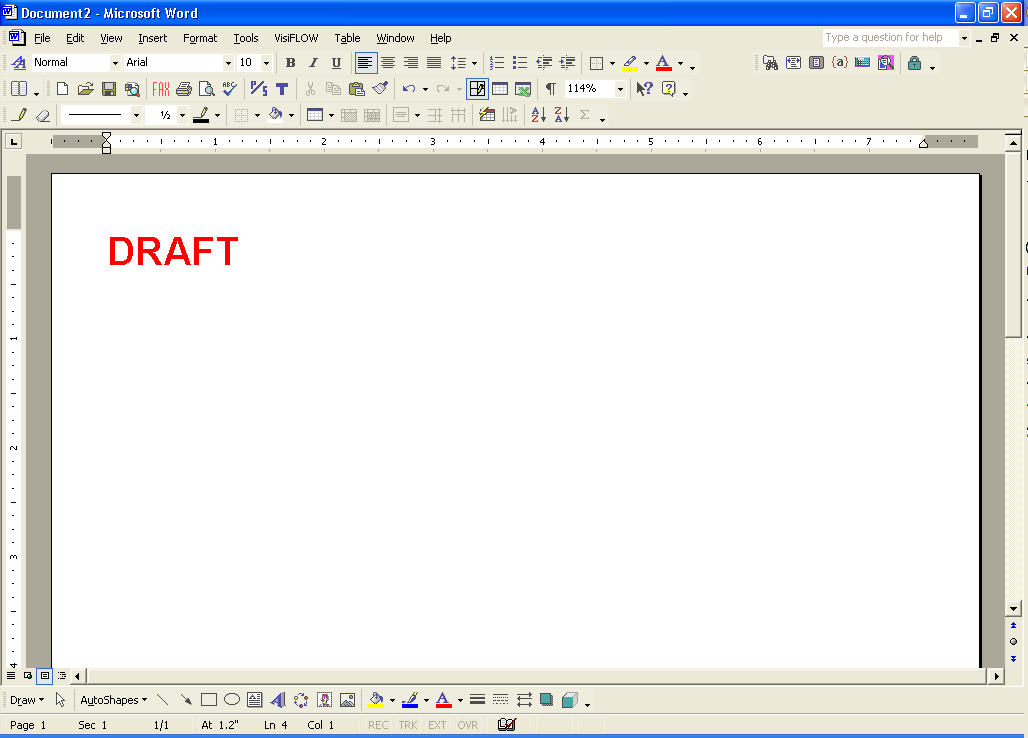 TOWING OPERATIONS SUPPLEMENTAL APPLICATION(To be completed in addition to CGZ-APP-6 Application for Garage Policy)1.	Do you tow for hire?	 Yes   No2.	Do you repossess vehicles?	 Yes   No3.	Do you store or impound vehicles ?	 Yes   NoIf so, describe your lot:      	4.	Do you monitor/respond to policy or other emergency scanners?	 Yes   No5.	Do you perform any water recovery?	 Yes   No6.	Do you perform any other recovery?	 Yes   NoIf yes, explain:      	7.	Do you have documented vehicle inspection and maintenance procedures?	 Yes   No8.	Do you perform any piggy backing?	 Yes   No9.	Where are tow trucks kept when not on the road?      	10.	Do you utilize any specialized equipment (cranes, booms, etc.)?	 Yes   NoIf yes,  explain:      	11.	How many vehicles do you transport at a time?      	12.	On average, how many pickups per truck do you make daily?      	13.	What is the largest city you operate in?      	14.	Provide the percentage of types of vehicles towed:15.	Do you transport vehicles containing hazardous, flammable, or combustible material/waste?	 Yes   NoIf yes, explain:      	16.	Do you transport or haul any property or cargo other than land motor vehicles?	 Yes   NoIf yes, explain:      	17.	Do you allow customers to stay in their vehicle while its being towed?	 Yes   No18.	Check all pre-hire procedures used when hiring a tow truck driver: MVR	 CDL	 Behind the wheel driving test	 At least two years experience Drug/Alcohol test	 Reference check19.	Is there a written driver safety program that is provided to all drivers?	 Yes   No20.	Do you hold safety meetings?	   Yes   NoIf yes, how often?      	21.	Are drivers asked to submit to random drug/alcohol testing?	 Yes   No22.	Are tow truck drivers permitted to carry fire arms in the vehicle?	 Yes   No23.	Are there any penalties or bonuses paid to drivers based on response time?	 Yes   No24.	Do you perform monthly vehicle safety inspections?	 Yes   No25.	Do you allow others to operate under your permit?	 Yes   No26.	Do you use owner operators?	 Yes   No27.	What filings are required?      	Refer to the application form for state fraud warnings.Applicant or authorized representative of the applicant, confirm and warrant that all of the above are true and accurate representations of my garage operation.APPLICANT’S NAME AND TITLE:      	APPLICANT’S SIGNATURE: 		Date:      	(Must be signed by an authorized representative, owner, partner or executive officer)PRODUCER’S SIGNATURE: 		DATE:      	Private passenger cars, SUVs pick-up trucks, vans   %Motorhomes, Motor coaches or buses   %Motorcycles, Dirt Bikes, ATVs/UTVs or other recreational autos   %Watercraft (boats, jet skis, etc.)   %Farm Equipment, Construction/Contractor’s Equipment   %Trucks, tractors, semi-trailers   %Other:      	   %TOTAL100%